ANEXOFUENTES DE INFORMACIÓN OFICIALhttps://www.argentina.gob.ar/salud/coronavirus-COVID-19https://www.unicef.org/argentina/https://www.who.int/esACTIVIDADES para primariahttp://www.pakapaka.gob.ar/https://www.educ.ar/recursosACTIVIDADES para secundariahttps://www.educ.ar/recursosCHARLAS TEDxChicoshttps://www.youtube.com/watch?v=ECts2dBHf0Qhttps://www.youtube.com/watch?v=9hUjhIfs-bwhttps://www.youtube.com/watch?v=7iZnyWHPVfMhttps://www.youtube.com/watch?v=Dg5VXhpkouQCHARLAS TEDxTeenhttps://www.ted.com/talks/tavi_gevinson_a_teen_just_trying_to_figure_it_out?language=eshttps://www.youtube.com/watch?v=g6zBmBUOMhYCHARLAS TEDxAdultoshttps://www.youtube.com/watch?v=HLl9cjVA7kEhttps://www.youtube.com/watch?v=Fm_M5rej3eUhttps://www.youtube.com/watch?v=D9Ihs241zeghttps://www.youtube.com/watch?v=feMBulyqUtAHABITOS Y RUTINASACTIVIDADES SOLIDARIASGeneralmente, se solicitan donaciones de alimentos no perecederos, productos de limpieza e higiene, ropa de niños y adultos, ropa de cama y bazar.Si no han encontrada una causa con la que colaborar, pueden iniciar su propia campaña.HUERTA FAMILIAR ORGÁNICALes adjuntamos un curso dinámico y para toda la familia realizado por el programa PRO HUERTA del Instituto Nacional de Tecnología Agropecuaria (INTA). Pueden encontrar más info en https://www.facebook.com/prohuertaoficial/ y en https://www.argentina.gob.ar/inta BOTELLAS DE AMOR ver en el link  https://www.facebook.com/botelladeamor/ y guardarla en casa hasta el regreso al colegio donde  la juntaremos para enviarlas.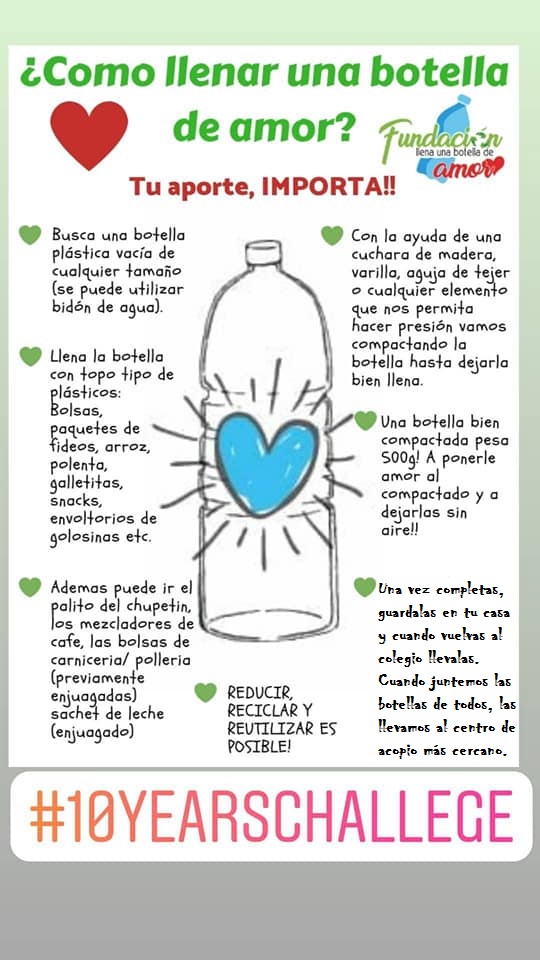 OTRAS OPCIONES- La Universidad Nacional de Córdoba pone a disposición una variedad de cursos virtuales gratuitos; desde mecánica básica del automotor, hasta confección y arreglo de indumentaria o termo tanques solares, entre otras opciones. Disponible en: https://www.unc.edu.ar/campus-virtual/- Variedad de contenidos multimedia para ver en vivo o buscar posteriormente en su catálogo. Disponible en http://encuentro.gob.ar/- Agenda con fechas de recitales. En tanto se confirma su realización por streaming, se anuncian: https://www.vuenosairez.com/v3/v4-resultadosagenda.php?pag=1&tipoBusq=26&cat=recitales&gratis=0&internacional=0&dia=24&mes=03&anio=2020&tipoQuery=hoy&zona=Argentina&orderby=relevancia&idArtistaBuscado=&idGenero=- Una herramienta de Google para hacer recorridos virtuales a museos, lugares turísticos como el Machu Picchu o a fábricas. Disponible en: https://artsandculture.google.com/explore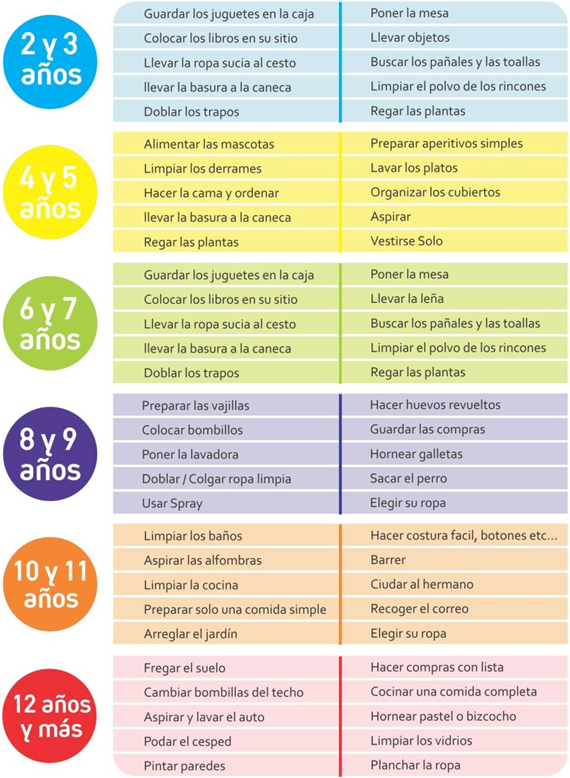 